Филиал Муниципального бюджетного общеобразовательного учреждения«Средняя общеобразовательная школа имени Героя Советского Союза И.Н. Сытова с. Липовка  Базарно-Карабулакского муниципального района Саратовской области» в с. Большая ЧечуйкаКонспект урока русского языка в 3 классеУМК «Школа России»По теме «Что такое предложение»Учитель: Мотолыгина Светлана ФедоровнаКонспект урока русского языка в 3 классеУчитель: Мотолыгина С.Ф.Предмет: русский языкКласс: 3Тема: Что такое предложение?Цель:  создать условия для ознакомления обучающихся с основными признаками предложения.Задачи: Образовательная: формирование представления детей о строении предложения, как цепочки из слов, грамматической структуре, связи слов с помощью изменения форм слова и употреблении предлогов и союзов;Развивающая: развивать речь обучающихся, умение вести учебный диалог, отстаивать свою точку зрения.Воспитывающая: воспитывать  интерес к изучению русского языка;Методы и приёмы: словесные – беседаПрактические -  выполнение упражненийНаглядные -  карточки, презентацияТип урока: открытие новых знанийОборудование:  учебник русского языка, проектор, карточки с заданиемУМК:  «Школа России»                                                                        Технологическая карта урока1.https://nsportal.ru/nachalnaya-shkola/russkii-yazyk/2010/07/11/fizkultminutki-na-urokakh-pisma-chteniya-russkogo-yazyka2.https://nsportal.ru/nachalnaya-shkola/russkii-yazyk/2018/10/07/3-klass-kartochki-predlozhenie3.https://znanio.ru/media/kartochki-dlya-individualnoj-raboty-po-russkomu-yazyku-po-teme-predlozhenie-3-klass-2743827                                                                                                                                                                   Приложение 1 Карточка 1.Выдели предложения, поставь знаки препинания. Спиши. мычастоходимвближайшийлесоккрасивКарабулакскийлесосеньюяркиекраскирадуютглазпадаютсухиелистьяземляпокрыласьпестрымковромшуршитподногамипожухшаятравахорошодышатьсвежимвоздухомКарточка 1.Выдели предложения, поставь знаки препинания. Спиши.мычастоходимвближайшийлесоккрасивКарабулакскийлесосеньюяркиекраскирадуютглазпадаютсухиелистьяземляпокрыласьпестрымковромшуршитподногамипожухшаятравахорошодышатьсвежимвоздухом                                                                                                                                          Приложение 2 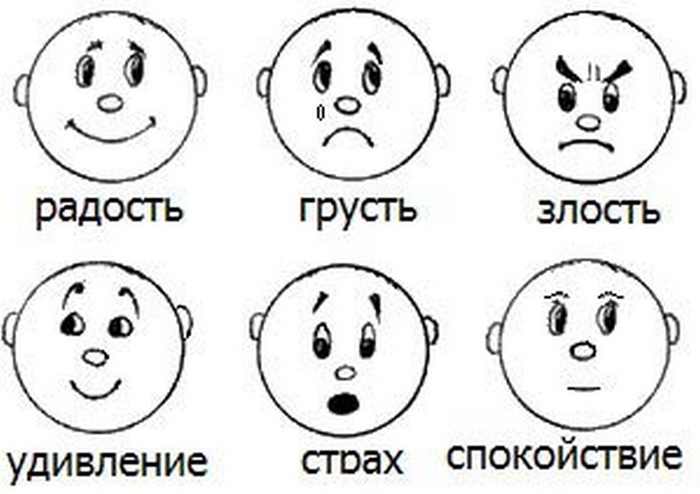 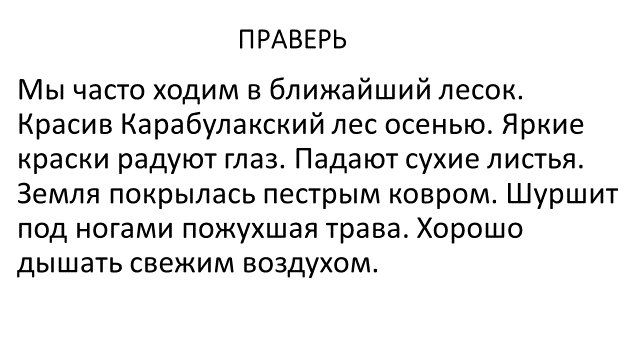 Этапы урокаДеятельность учителядеятельность учащихсяФормируемые УУДОрганизационный момент.Эмоциональный настрой.Здравствуйте, ребята! Мы как всегда рады видеть друг друга и готовы к совместной работе. Покажите сигнальными карточками свое настроение. Молодцы. Все ли правильно сидят?Все ль внимательно глядят?Все ль готовы слушать?Начинаем наш урок.Проверяем готовность к урокуПриветствуют учителяПоказывают смайликиПроверяют готовность к урокуЛичностныеКоммуникативныеМинутка чистописанияОткрыли тетрадки и записали число, классная работа.Сейчас проведемминутку чистописания. Вот два столба наискосок,А между ними – поясок.Ты эту буквву знаешь? А?Перед тобою буква...(А) (Слайд 1)Какой звук обозначает эта буква? (гласный)Спишите, найдите закономерность А а А  аа А ааа (слайд 2)Прочитайте медленно скороговорку. Постепенно увеличивайте темп. Прочитайте ее быстро. Запишите по памяти. Подчеркните орфограммы.У Аграфены и Арины Растут георгины. ( слайд 3)Записывают число и классную работу.ОтвечаютСписывают с доски буквы и буквосочетанияЧитают СкороговоркуЗаписывают скороговорку в тетрадьПодчеркивают орфограммыКоммуникативныеЛичностныеРегулятивныеФормирование темы, цели и задач урокаЧто вы записали в тетрадь? (Скороговорку)Из чего она состоит? (Из слов)Связаны ли слова между собой по смыслу? (Связаны)Что мы можем составить из слов?  (Предложение)Сформулируйте тему урока.Какую цель поставим на урок?Какие умения будем развивать?Отвечают ОтвечаютОтвечаютОтвечаютФормулируют тему урокаОтвечаютРегулятивныеКоммуникативныеОткрытие новых знаний.Откройте учебник на стр. 15 и найдите упр. 17. Прочитайте задание.Можем мы выразительно прочитать запись?( нет)Почему?Что нужно сделать?Давайте, с вами выделим предложения в этой записи. Прочитайте шепотом.Вспомните, как обозначается начало и конец предложения?Мы выделили предложения, теперь в тетради запишите упр 17 и запишите получившийся текстОткрывают учебникиЧитают заданиеОтвечаютОтвечаютОтвечаютЧитают шепотом предложенияОтвечаютЗаписывают упражнение в тетрадьПознавательныеЛичностныеКоммуникативныеФизкультминутка Вновь у нас физкультминутка,Наклонились, ну-ка, ну-ка!Распрямились, потянулись,А теперь назад прогнулись. (Наклоны вперёд и назад.)Разминаем руки, плечи,Чтоб сидеть нам было легче,Чтоб писать, читать, считатьИ совсем не уставать. (Рывки руками перед грудью.)Голова устала тоже.Так давайте ей поможем!Вправо-влево, раз и два.Думай, думай, голова. (Вращение головой.)Хоть зарядка коротка,Отдохнули мы слегка. (Дети садятся за парты.)Выполняют движенияЛичностныеКоммуникативныеПервичное закрепление изученногоРебята, откройте учебник на стр 16.Прочитайте правило.Что вы узнали из него? Составьте любое предложение. Запишите его в тетрадь.Подчеркните грамматическую основу предложения.Прочитайте правило еще раз.Закройте учебник и расскажите правило соседу.Оцените ответ соседаА сейчас выполним упр.18.Прочитайте задание.Что нужно сделать?Давайте, вместе составим из данных слов предложения.Запишите в тетрадь получивщиеся предложенияОткрывают учебникиЧитают правилоОтвечаютСоставляют и записывают предложение.Подчеркивают  основу предложения.Читают правилоРассказывают правило соседуОцениваютЧитают заданиеОтвечаютСоставляют предложения и записывают в тетрадьКоммуникативныеПознавательныеЛичностныеРегулятивныеИтог урока.Самостоятельная работа с самопроверкой.     Давайте посмотрим как вы усвоили материал.Что такое предложение?Приведите пример предложения. В этом году нашему Базарному Карабулаку исполняется 330 летЯ вам раздала карточки с заданием, в котором описывается природа нашего края. вам  нужно из записи выделить предложения.мычастоходимвближайшийлесоккрасивКарабулакскийлесосеньюяркиекраскирадуютглазпадаютсухиелистьяземляпокрыласьпестрымковромшуршитподногамипожухшаятравахорошодышатьсвежимвоздухом     -Вам на эту работу 3 минуты. Приступайте.Проверим как вы выполнили задание. Проверьте свою работу по слайду правильно ли выполнили задание.ОтвечаютПриводят пример предложения.Выполняют задание на карточкеПроверяют работу по шаблону.КоммуникативныеРегулятивные ПознавательныеРефлексияРебята, а покажите ваше настроение сейчас.-Какое задание сегодня на уроке было для вас самым:интересным,трудным,необычным,запоминающимсяПоказываю смайлики.ОтвечаютЛичностныеРегулятивные ОцениваниеОцените свою работу на урокеОценивают свою работуРегулятивные Домашнее заданиеОткройте   дневники и запишите домашнее задание.стр 16 выучить правило, Упр 19 по заданиюЗаписывают домашнее задание в дневникЛичностные